Czym jest badanie CRP?Chcesz wykonać szereg profilaktycznych badań? Koniecznie zwróć uwagę na badanie CRP, które pomoże wykryć w Twoim organizmie wiele nieprawidłowości. Więcej na ten temat przeczytasz w naszym artykule.Badanie CRPChcesz wykonać szereg profilaktycznych badań? Koniecznie zwróć uwagę na badanie CRP, które pomoże wykryć w Twoim organizmie wiele nieprawidłowości. Więcej na ten temat przeczytasz w naszym artykule.Czym jest badanie CRP?Białko CRP nazywane jest białkiem ostrej fazy. Chodzi tutaj właśnie o wspomniane wcześniej stany zapalne i inne nieprawidłowości powstające w naszym organizmie. Badanie CRP pomaga je wykryć. Często lekarze zalecają takie badanie ze względu na infekcję bakteryjną, grzybiczną, wirusową czy pasożytniczą. Również choroby autoimmunologiczne diagnozowane są w ten sposób. Stężenie tego białka kontrolowane jest również w różnych rodzajach nowotworów. 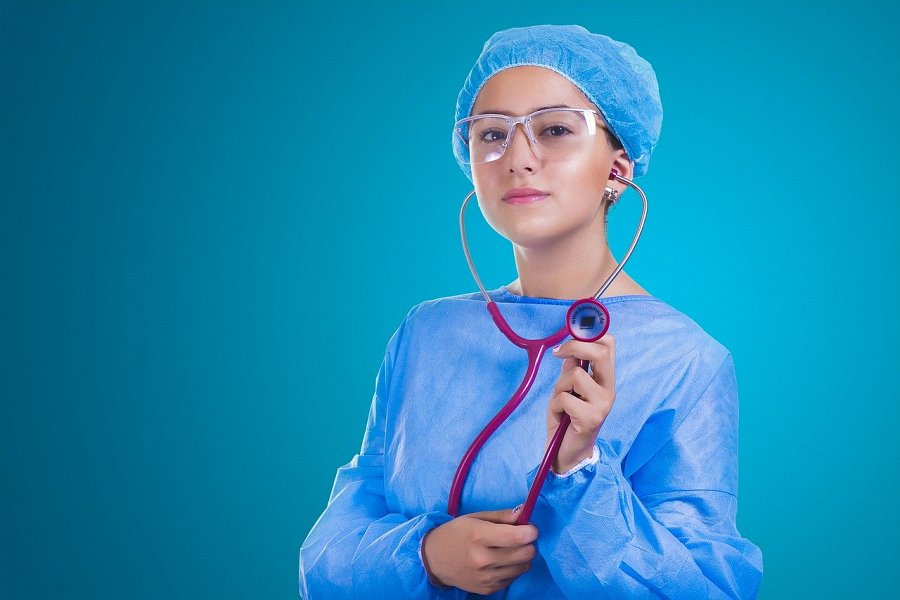 Gdzie wykonać badania profilaktyczne?Badanie CRP możesz wykonać tak jak pozostałe badania krwi w swojej przychodni. Jednak obecnie jest to dość problematyczne przez wzgląd na pandemię. Dlatego warto wypróbować nowe usługi medyczne związane z pobieraniem krwi w domu pacjenta. Badanie wykonywane jest przez doświadczoną pielęgniarkę, a wyniki otrzymujemy już po kilku dniach. Możemy wszystkie nieprawidłowości omówić ze swoim lekarzem, który w razie konieczności wdroży odpowiednie leczenie. Rezerwacja wizyty odbywa się online lub telefonicznie. Warto dbać o swoje zdrowie i regularnie się badać. 